Home FieldMoon Tiger Stadium8353 University BlvdMoon Twp, PA  15108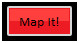 Away FieldsTimes and Distances from Moon Area High SchoolAr-Ken (Approx 38 mi, 48 mins)      703 Stevenson Boulevard         New Kensington, PA 15068Baldwin (Approx 22mi, 37 mins)4635 Clairton Boulevard
Pittsburgh, PA 15236 Brookline (Approx 20 mi, 32 mins)1400 Brookline Boulevard
Pittsburgh, PA 15226 Chartiers Valley (Approx 15 mi, 24 mins)50 Thomas Run Road
Bridgeville, PA 15017 Fox Chapel/Guyasuta (Approx 26 mi, 37 mins)611 Field Club RoadPittsburgh, PA 15238 Montour (Approx 7 mi, 13 mins)225 Clever Road
McKees Rocks, PA 15136 North Hills (Approx 17 mi, 27 mins)90 Houston RoadPittsburgh, PA 15237Seneca Valley (Approx 29 mi, 36 mins)200 Graham Park Drive
Cranberry Township, PA 16066Once entering Graham Park, the football complex is all the way at the end of the park.  Thomas Jefferson (Approx 27 mi, 41 mins)310 Old Clairton RoadJefferson Hills, PA 15025 Washington (Approx 32 mi, 39 mins)496 Tyler Avenue
Washington, PA 15301West Allegheny (Approx 8 mi, 13 mins)205 West Allegheny Road
Imperial , PA 15126Woodland Hills (Approx 29 mi, 36 mins)904 Lynn Avenue
Turtle Creek, PA 15145